Curriculum Vitae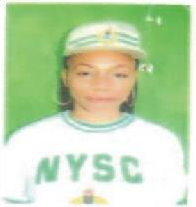 CYNTHIA PERSONAL INFORMATION:Date of birth:	15/10/1993Marital Status:	MarriedNationality:	NigerianLanguage known:	Fluent in EnglishVisa Status:	Visit VisaPROFESSIONAL SUMMARY:To be able to have an opportunity to practice and conduct my acquired skills and knowledge in a manner compatible with dignity of my profession and to be able to meet new challenges that would promote constant learning and professional maturity.PROFESSIONAL SKILLS:Revenue generationStrategic planningCustomer serviceSale expertiseMarketing understandingAcquiring clientMarket researchProduct promotionOrder processingNetwork developmentPERSONAL SKILLS:Excellent Interpersonal and organizational skills Patient by nature and never getting irritated easilySuperb attention to details and can remain focused for long periods of time.	Always eager and ready to learn new things	Confident of my abilities to work in team.EDUCATIONAL QUALIFICATIONBachelor of Science in Microbiology “O” Level CertificateFirst School leaving Certificate  TRAINING & CERTIFICATESTrained Fashion DesignerCertificate of Human Resources and Skilled Acquisition  WORK EXPERIENCECustomer service Representative at Isabelle cosmetics Limited(Nigeria)	2015 - 2016Duties:Answered customers telephone calls promptly to avoid on-hold wait timeResponded to customer’s requests for products, services and company’s informationMaintained customer satisfaction with forward thinking strategies focused on addressing customer needs and resolving concernsPreserved revenue streams by utilizing strong communication and negotiating skills, offering refund as last resort to maintain customer satisfactionAssisted customers with setting appointments, shipping and special order requests, and arranging merchandise pick-up at other locationsSuggested new products for cancelling customers to stay with the company resulting to 30% decrease in cancelationRegularly exceeded daily sales and product add on quotas through product and service promotion during routine callsEducated customers on promotion to enhance salesLiaised with the customer, management and sale teams to better understand customers needs and recommend appropriate solutionsSales Representative at Sims Nigeria Limited(Nigeria)	2016 - 2018 Duties:Produced remarkable sales and enhanced number by managing complete life cycle from networking through ongoing account servicingTailored sales approaches and techniques to specific client needs to increase marketing effectivenessUtilized effective communication and actively listening skills to create client rapport to grow profitabilityBrought customer satisfactory index level from unsatisfactory to levels acceptable to the manufacturerInitiated sales strategies by recruiting new clients through approved methodsBrought in new customers and retained base through proactive management of individual needs and development of robust fast solutionsUsed consultative sales approach to understand and meet customer needsApplied prospective sales expertise to generate and pursue leads, setting up appointments and site visits to maintain budding relationshipsEstablished beneficial professional networks and partnerships to gain insight and campaign support resulting to long-term business relationshipsPersonal Contact	: cynthia-397044@2freemail.com Reference		: Mr. Anup P Bhatia, HR Consultant, Gulfjobseeker.com 0504753686